Recommendation for Promotion or Tenure (New Hires & Off-Cycle Cases)Date: College: School:Department:Please check the appropriate box:  Currently holds indefinite tenure  Currently holds a Q appointment  Currently on tenure track in year ___Recommendation for:  New Hire  Current Employee*Name: Current Academic Rank:Recommended Rank:Highest Degree:Date Awarded:Institution:Field:*Initial Appointment (current employee only):*Last Promotion Date (current employee only):Academic activities, percentage of time (average for past three years)(Note: These should be determined or confirmed by the Unit Executive Officer.)Instructional activities: [X]%Research activities: [X]%Public Engagement activities: [X]%Professional/Disciplinary and University Service activities: [X]%Votes of Faculty CommitteesDepartment:  For  Against  RecusalSchool:  For  Against  RecusalCollege:  For  Against  Recusal*Note: Recusal should be used when an eligible voter has a conflict of interest; is voting on the case at another level; or is on leave or sabbatical. Please provide reason for each recusal in the EO statement.Approvals(For members who have joint appointments, recommendations must be approved by all units.)DepartmentPrint Name:Signature: 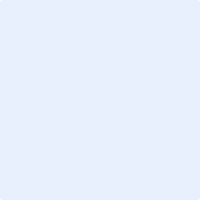 SchoolPrint Name:Signature: CollegePrint Name:Signature: Campus ApprovalsChair, Committee on Promotion and Tenure: Chancellor (or designee): 